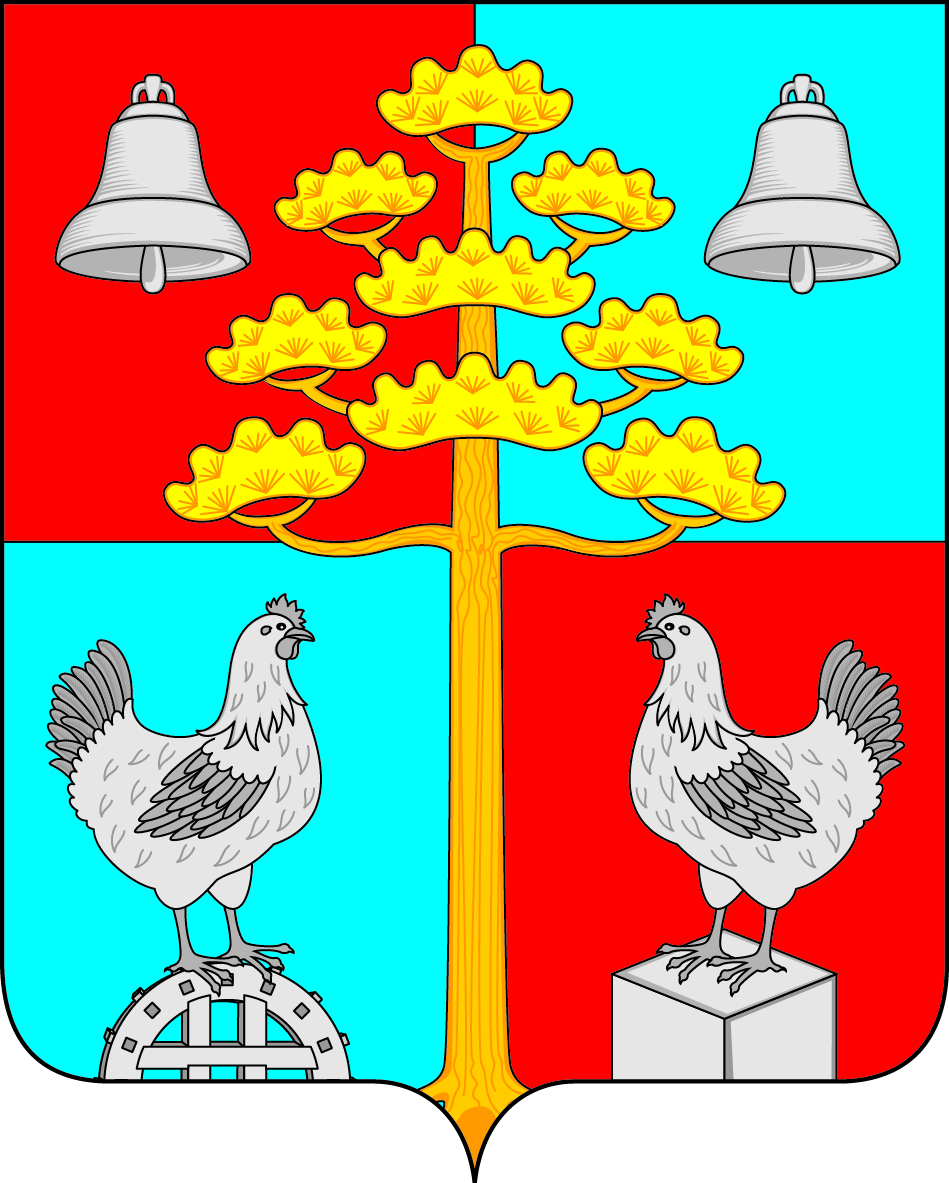 Российская ФедерацияИркутская областьАДМИНИСТРАЦИЯ  СЕЛЬСКОГО ПОСЕЛЕНИЯСОСНОВСКОГОМУНИЦИПАЛЬНОГО ОБРАЗОВАНИот 07.12.2020 г.		         Распоряжение        	                      № 197О мерах по уничтожению дикорастущейконоплиВ целях противодействия наркопреступности и организационного уничтожения очагов произрастания дикорастущей конопли на территории Сосновского муниципального образования руководствуясь ст. 23,45 Устава Сосновского муниципального образования, администрация сельского поселения Сосновского муниципального образования1. Утвердить план мероприятий по уничтожению дикорастущей конопли на территории сельское поселения Сосновского образования в 2021 году, согласно приложению 1;1.2. Провести операцию «Конопля-2021» в период с 1 июня по 1 октября 2021 года. 2. Довести до сведения жителей сельское поселения Сосновского образования о том, что на территории Российской Федерации запрещается культивирование опиумного мака, конопли в целях незаконного потребления или использования в незаконном обороте наркотических средств. Юридическим и физическим лицам, собственникам, владельцам, пользователям и арендаторам земельных участков необходимо проводить систематическую борьбу с дикорастущим маком и коноплей в границах, закрепленных за ними участков на территории сельское поселения Сосновского муниципального образования в соответствии с действующим законодательством, и настоящими правилами.3. Специалисту по вопросам муниципального хозяйства не реже двух раз в месяц проводить обходы подворий граждан и территории организаций, торговых точек с целью выявления сорных, наркосодержащих и карантийных растений и составления протоколов на привлечение к административной ответственности лиц, не выполняющих настоящее распоряжения.4. Специалисту по муниципальному хозяйству не реже двух раз в месяц проводить обследования земельных участков по выявлению сорняков, карантинных и наркосодержащих растений, предупреждению владельцев земельных участков к немедленному их уничтожению.5. Опубликовать настоящее распоряжение на информационных стендах, сайте сельского поселения Сосновского образования.6. Контроль над исполнением настоящего распоряжения оставляю за собой.Глава Сосновского муниципального образования                                              Мелентьев В.С.Приложение 1К распоряжению № 197 от 07.12.2020 г.Сосновского МО                                                                  ПЛАНмероприятий по борьбе с дикорастущей коноплейна 2020 год на территории сельское поселения Сосновского муниципального образования№Наименование мероприятияНаименование мероприятияИсполнительИсполнительСрок проведения1Выявление новых мест произрастания дикорастущей коноплиВыявление новых мест произрастания дикорастущей коноплиАдминистрация сельское поселения Сосновского муниципального образования Администрация сельское поселения Сосновского муниципального образования в течение года2Проведение рейдов по выявлению и уничтожению конопли и сорной растительности,Проведение рейдов по выявлению и уничтожению конопли и сорной растительности,Администрация сельское поселения Сосновского муниципального образования  Администрация сельское поселения Сосновского муниципального образования  июнь - август3Рекомендовать руководителям организаций, находящихся на территории сельского поселения и жителей проводить работу по уничтожению конопли на своих территориях и прилегающих к ним участкахРекомендовать руководителям организаций, находящихся на территории сельского поселения и жителей проводить работу по уничтожению конопли на своих территориях и прилегающих к ним участкахАдминистрация сельского поселения,руководители организаций всех форм собственности на территории Сосновского МО (по согласованию)Администрация сельского поселения,руководители организаций всех форм собственности на территории Сосновского МО (по согласованию)июнь-сентябрь4Проведение разъяснительной работы с жителями сел по уничтожению дикорастущей конопли, с разъяснением положений законов и других НПА о незаконном культивировании наркосодержащих растений и мер уголовной и административной ответственности за нарушение действующего законодательстваПроведение разъяснительной работы с жителями сел по уничтожению дикорастущей конопли, с разъяснением положений законов и других НПА о незаконном культивировании наркосодержащих растений и мер уголовной и административной ответственности за нарушение действующего законодательстваАдминистрация Сосновского МОАдминистрация Сосновского МОмай-октябрь5Проведение бесед в школах, библиотеке, Доме культуры «Молодежь против наркотиков», «Вред от наркотиков» и др.Проведение бесед в школах, библиотеке, Доме культуры «Молодежь против наркотиков», «Вред от наркотиков» и др.Администрация Сосновского МО, руководители клубных, образовательных учреждений (по согласованию)Администрация Сосновского МО, руководители клубных, образовательных учреждений (по согласованию)май-сентябрь6Выявление засоренных, земель, участковВыявление засоренных, земель, участковАдминистрация Сосновского МО, руководители клубных, образовательных учреждений (по согласованию)Администрация Сосновского МО, руководители клубных, образовательных учреждений (по согласованию)май-сентябрь